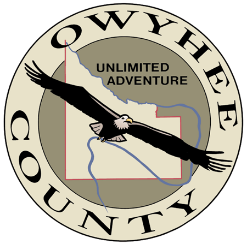 Owyhee County Planning & ZoningPO Box 128Murphy, ID  83650208-495-2095, ext. 2 Office208-495-2051 FaxSeptember 6, 2018Dear Landowner,   	  The purpose of this letter is to invite you to attend a public meeting to be held in Murphy on September 26, 2018. At this meeting, the Commission will take comments, input, and ideas from citizens concerning the current land use zones and allowed uses in the focus area from Marsing to Murphy (please see enclosed map for entire focus area) This meeting will not pertain to any lands inside city limits. This is the first meeting to get citizen input on this area, so we need participation from as many people as possible because the comments we receive at this meeting will shape the direction we go as we look at possibly rezoning some of the area. The meeting will be held from 6:00 pm to 8:00 pm in Courtroom 1 of the Owyhee County Courthouse located at 20381 State Highway 78 Murphy, Idaho. This meeting will be an “open house” format, meaning that you can come any time between 6:00 - 8:00 pm. We understand that everyone is busy so you’re welcome to stop by for as long or as short as you would like. We will have current zoning maps available for your review. Comment forms and surveys will be available for you to provide input and suggestions for what you would like to see in the area. To get the best outcome, we are critically dependent on your early input.   	   On August 7th we mailed a packet of information including a zoning map of the entire focus area, a survey, and a comment sheet concerning this project. For your reference, this mailing includes a zoning map more specific to the location of your property. If you have not already done so, please take a few moments to answer the survey questions and let us know your opinions. If you do not have those documents or need additional copies, they are available at the web site listed below. If you are unable to attend this meeting, you are welcome to submit written comments to Planning & Zoning, PO Box 128, Murphy, ID 83650. We appreciate your time and effort to help us better plan for the future of Owyhee County. We will be hosting public forums over the next several months. Times and locations of meetings will be advertised in the Owyhee Avalanche and posted on the County web site found at http://owyheecounty.net/departments/community-development/. If you have any questions, please contact me at 208-495-2095 ext. 2. Thank you,Mary Huff, AdministratorOwyhee County Planning and Zoning 